Bu form 3 kopya doldurulacaktır.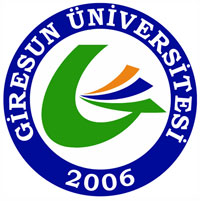 GİRESUN ÜNİVERSİTESİSOSYAL BİLİMLER ENSTİTÜSÜDOKTORA TEZ ÖNERİSİ DEĞERLENDİRME TUTANAĞII- ÖĞRENCİ BİLGİLERİNUMARASI, ADI,  SOYADI: .........................................................................................................................................................................................PROGRAMI			: .........................................................................................................................................................................................ANABİLİM DALI		: ....................................................................................................................................................... KODU: DANIŞMANI			: ....................................................................................................................................................... KODU:DOKTORA YETERLİK SINAVINA	: .……/……../20.….   GİRDİĞİ TARİH	DÖNEMİ			:         GÜZ             BAHARTOPLANTI SAYISI		:          1                  2		TEZİN ADI  	                  	: .......................................................................................................................................................................................……………………………………………………………………………………………………………………………………………………………………..II- DEĞERLENDİRMETez İzleme Komitesi  .……/……../200….  tarihinde toplanarak adı geçen öğrencinin tez konusu önerisi incelenmiş ve yapılan sözlü savunma sonunda yukarıda adı belirtilen tez konusu önerisinin KABUL EDİLMESİNE /REDDEDİLMESİNE, KATILMADI (BAŞARISIZ), OY BİRLİĞİ / OY ÇOKLUĞU ile karar vermiştir.  	Danışman Üye			             	   Üye  			              	   Üye  	       (Ünvan, Ad-Soyad, İmza)                     (Ünvan, Ad-Soyad, İmza)                  (Ünvan, Ad-Soyad, İmza)SOSYAL BİLİMLER ENSTİTÜSÜ MÜDÜRLÜĞÜNE	Adı, Soyadı yukarıda verilen Anabilim Dalımız Doktora öğrencisi tez önerisini Tez İzleme Komitesi önünde 	savunmuş olup Sınav Tutanağı yukarıdadır. .	.……/……../20.….  						............................................................									              Anabilim Dalı Başkanı		ENSTİTÜ YÖNETİM KURULU KARARI			Tarih :  ......../......../20......                         Karar No:Yukarıda adı geçen öğrencinin Sınav Tutanağı’nda belirtildiği üzere Tez önerisi Savunması KABUL EDİLMİŞTİR/RED EDİLMİŞTİR.            .……/……../20.….  						       									Ek : Bu forma iki sayfayı aşmamak koşuluyla, önerilen tez çalışmasının özeti eklenmelidir.